DOM POMOCY SPOŁECZNEJ W SZCZAWNIE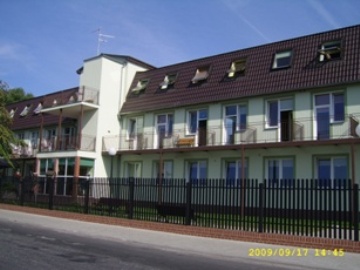 ul. PARKOWA 2, 66-600 KROSNO ODRZAŃSKIE TEL. (0 68 359 05 17) mail: dps@bip-dpsszczawno.alte.pl NIP 926-10-15-761, REGON 000311800Szczawno, dnia 16 czerwiec 2021r.Nasz znak: DPS- KAG.351-2/21INFORMACJA Z OTWARCIA OFERTW dniu 16 czerwiec 2021r. o godz. 1015 odbyło się otwarcie ofert w postępowaniu prowadzonym w trybie przetargu nieograniczonego na dostawę artykułów żywnościowych dla mieszkańców Domu Pomocy Społecznej w Szczawnie od 01 lipca do 31 grudnia 2021r.Pakiet VI – warzywa, owoce i ziemniakiZamawiający, przekazuje poniżej informacje.Kwota jaką zamawiający przeznaczył na realizację zamówienia – 40.000,00Sporządził:Joanna GrabowskaLp.Nazwa i adres wykonawcyCena ofertyTermin wykonaniaWarunki płatności2.Przedsiębiorstwo Produkcyjno – Handlowo – Usługowe ,,AGNES”Wiesław Mirkiewiczul. Dębowa 1266-010 Bogaczów27.887,00 bruttodo dnia 31.12.2021r.21 dni po otrzymaniu faktury